REQUERIMENTO Nº 861/2018Requer Voto de Pesar pelo falecimento do SR. José Benedito Mazzuchelli, ocorrido recentemente.                     Senhor Presidente, Nos termos do Art. 102, Inciso IV, do Regimento Interno desta Casa de Leis, requeiro a Vossa Excelência que se digne a registrar nos Anais desta Casa de Leis voto de profundo pesar pelo falecimento do Sr. José Benedito Mazzuchelli. Ocorrido às 02:30h do dia 10/06/2018, com 68 anos de idade .Requeiro, ainda, que desta manifestação seja dada ciência aos seus familiares, encaminhando cópia do presente. Residia à rua José Benedito Teixeira, 63 - Vila Aparecida. Justificativa:O Sr. José Benedito Mazzuchelli tinha 68 de idade. Era casado com Teresa Strapasson Mazzuchelli, deixando as filhas: Cristiane, Ligiane e Ticiane. Benquisto por todos os familiares e amigos, seu passamento causou grande consternação e saudades; todavia, sua memória há de ser cultuada por todos que em vida o amaram.Que Deus esteja presente nesse momento de separação e dor, para lhes dar força e consolo.É, pois, este o Voto, através da Câmara de Vereadores, em homenagem póstuma e em sinal de solidariedade.Plenário “Dr. Tancredo Neves”, em 20 de junho de 2.018. Cláudio Peressim-vereador-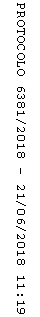 